MozambiqueMozambiqueMozambiqueMozambiqueFebruary 2025February 2025February 2025February 2025MondayTuesdayWednesdayThursdayFridaySaturdaySunday123456789Heroes’ Day10111213141516171819202122232425262728NOTES: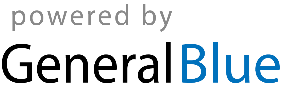 